First Name of Application CV No 1638466Whatsapp Mobile: +971504753686 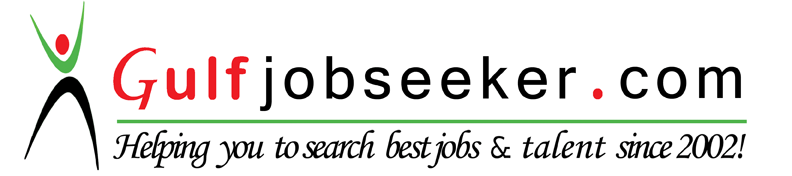 To get contact details of this candidate Purchase our CV Database Access on this link.http://www.gulfjobseeker.com/employer/services/buycvdatabase.php PERSONAL DATA:Gender		: Female Date of Birth   :26.04.1988 Nationality      : IndianSKILLS INCLUDE:Good leadership qualities.Dedicated team worker.Good Communication skills.Adaptability.Optimistic, aspiring.Self-motivated and hard Working.Excellent consultative and presentation skillObjective:To work in a competitive and challenging environment to enhance my professional tenure and interpersonal skills and in turn contribute my talents for the growth of the organization and for the patient satisfaction.Where I am Suitable?General Radiography: X-Ray Almost 150 cases per day, includes IP and OP patients. Fully fledged orthopedics department needs a variety of special views. Trauma care is a vital part and needs efficient radiological application dental radiography and pediatric radiography.Details Of The Organization I Learned FromKerala Institute of Medical Sciences (KIMS) Hospital, is a 800 bedded Multispecialty Hospital having 24 hr emergency services, designed and staffed to provide multi-disciplinary services backed by fully advanced imaging modalities.KIMS is an ISO 9001:2000 certified Hospital empanelled with Govt: and Quasi Govt: institutions in India, Maldives, Oman, Bahrain, U.A.E andU.K. KIMS have ACHSI, NABH and NABL accreditationMRI/CT Scan: AssistanceSpecial Procedures using contrast media: IVP, MCU, RGU, Barium Swallow, Barium Meal follow through, Barium Enema,Educational Qualifications:Radiological Technology(2005-2008)Organization  : Kerala Institution of Medical Sciences (KIMS)Board	: Directorate of Medical Education (DME),  Govt: of KeralaHigher Secondary (2003-2005)Organization  : Government HSS, Navaikulam,Kerala, IndiaMatriculation (2003)Organization  :  Government High School, Kerala, IndiaPersonal Details:Marital Status: Married Accompany	: Kid 1/HusbandIT Skills:MS Office Specially Excel, Word & File Management, email handling, Internet,Personal Details:Marital Status: Married Accompany	: Kid 1/HusbandIT Skills:MS Office Specially Excel, Word & File Management, email handling, Internet,Experiences,Designation:  Radiographer (2015-16) DMDC, Deira,Dubai, UAEDesignation: Radiographer (2008) Metro Scans Kollam, India Designation: Radiographer (2011) Well care Scans, TVM. India Designation:   Radiographer (2013) Metro Scans Kollam, India Equipments Worked With         CT Scan:     Hitachi Presto 4 slice
               X-ray:     Listem rex325 300 MA Machine/ rex525 500 MA machine
  Mammogram:     Planmed Sophie Classic
 OPG & Ceph :     Planmeca Er Proline & Promax (CR/DR)
               BMD :     GE DPX Bravo
         Processor:     Agfa DR & CR Processing System
                MRI:     Hitachi Airis II 0.3 Testla (Observed & Assisted)
  
  Clinical TrainingsRegional Cancer Centre, RCC Trivandrum, Kerala, IndiaKerala Institute of Medical Sciences (KIMS) Hospital, India
    CME On Medical Imaging:“ FLAIR-2007” - CME on Advarecent trends in imaging and radiologic techniques hosted by Imaging Sciences and Interventional Radiology of SCTIMST, Trivandrum on 23rd September 2007“RADIANCE -2009” – National CME on Medical Imaging Department and Radiotherapy Department conducted by M.G University and SME on 26th  April 2009
Language Skill:Good Command over English, Hindi,* Malayalam and TamilPersonal Details:Marital Status: Married Accompany	: Kid 1/HusbandIT Skills:MS Office Specially Excel, Word & File Management, email handling, Internet,Personal Details:Marital Status: Married Accompany	: Kid 1/HusbandIT Skills:MS Office Specially Excel, Word & File Management, email handling, Internet,